ОБЗОР ИЗМЕНЕНИЙ ЗАКОНОДАТЕЛЬСТВА В СФЕРЕ ОБРАЗОВАНИЯМартс 18 по 22 марта 2019 годас 4 по 7 марта 2019 годаФедеральный закон от 06.03.2019 N 17-ФЗ"О внесении изменений в Федеральный закон "Об образовании в Российской Федерации"Некоторые формулировки положений Федерального закона "Об образовании в Российской Федерации" приведены в соответствие с иными законодательными актамиФедеральный закон направлен на устранение правовой коллизии, возникшей в результате принятия Федерального закона от 05.12.2017 N 392-ФЗ "О внесении изменений в отдельные законодательные акты Российской Федерации по вопросам совершенствования проведения независимой оценки качества условий оказания услуг организациями в сфере культуры, охраны здоровья, образования, социального обслуживания и федеральными учреждениями медико-социальной экспертизы".Указанным Федеральным законом внесены изменения в статьи 95, 95.2 Федерального закона от 29.12.2012 N 273-ФЗ "Об образовании в Российской Федерации", согласно которым формулировка "независимая оценка качества образовательной деятельности организаций, осуществляющих образовательную деятельность" заменена на "независимая оценка качества условий осуществления образовательной деятельности организациями, осуществляющими образовательную деятельность".Вместе с тем, указанным Федеральным законом не были затронуты положения пункта 13.1 части 1 статьи 6, пункта 12.1 части 1 статьи 8 Федерального закона "Об образовании в Российской Федерации", определяющие соответственно полномочия федеральных органов государственной власти, органов государственной власти субъектов РФ по созданию условий для организации проведения независимой оценки, в которых остались термины в предыдущей редакции: "независимая оценка качества образовательной деятельности организаций, осуществляющих образовательную деятельность".В целях приведения положений статей 6 и 8 Федерального закона от 29.12.2012 N 273-ФЗ "Об образовании в Российской Федерации" в соответствие с Федеральным законом от 05.12.2017 N 392-ФЗ "О внесении изменений в отдельные законодательные акты Российской Федерации по вопросам совершенствования проведения независимой оценки качества условий оказания услуг организациями в сфере культуры, охраны здоровья, образования, социального обслуживания и федеральными учреждениями медико-социальной экспертизы" настоящим Федеральным законом внесены изменения, направленные на уточнение приведенных формулировок.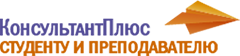 Письмо Минобрнауки России от 06.02.2019 N МН-94/СК"Об установлении стоимости платных образовательных услуг"Минобрнауки России напоминает, что увеличение стоимости платных образовательных услуг после заключения договора не допускается, за исключением увеличения стоимости с учетом уровня инфляцииСообщается, что при внесении изменений в федеральный закон о федеральном бюджете в части изменения уровня инфляции, в текущем финансовом году повторное применение вновь установленного уровня инфляции по уже заключенным договорам не допускается.
Дополнительное соглашение об увеличении полной стоимости образовательных услуг на сумму, превышающую уровень инфляции, недействительно (включение в договор условий, допускающих такое увеличение стоимости, образует состав административного нарушения, предусмотренного частью 2 статьи 14.8 КоАП РФ).
До издания приказа Минобрнауки России, касающегося порядка определения платы для физических и юридических лиц за услуги (работы), относящиеся к основным видам деятельности федеральных бюджетных учреждений, находящихся в ведении Минобрнауки России, при установлении стоимости обучения для граждан, поступающих на первый курс, организациям, являющимся бюджетными учреждениями, следует руководствоваться Порядком определения платы, утвержденным Приказом Минобрнауки России от 20.12.2010 N 1898.
Для граждан определен минимальный допустимый размер платы за обучение, необходимый для качественного оказания образовательной услуги, при этом законодательством РФ закреплена автономия образовательных организаций в установлении стоимости платных услуг с учетом требований законодательства, а также предусмотрена возможность снижения стоимости обучения с учетом покрытия недостающей стоимости платных услуг за счет собственных средств.